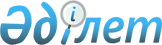 Об опубликовании проектов решений Комиссии Таможенного союза
					
			Утративший силу
			
			
		
					Решение Комиссии таможенного союза от 23 сентября 2011 года № 812. Утратило силу решением Коллегии Евразийской экономической комиссии от 05 мая 2015 года № 46      Сноска. Утратило силу решением Коллегии Евразийской экономической комиссии от 05.05.2015 № 46.      Комиссия Таможенного союза решила:



      1. Проекты решений Комиссии Таможенного союза (далее - Комиссия), содержащих в рамках переданных Комиссии полномочий обязательные для исполнения государствами-членами Таможенного союза правила, затрагивающие торговлю товарами между государствами-членами Таможенного союза, а также между государствами-членами Таможенного союза и третьими странами (далее - решения), доводятся до сведения хозяйствующих субъектов и уполномоченных органов государств-членов Таможенного союза и третьих стран (далее - заинтересованные лица) посредством их опубликования на официальном Интернет-сайте Комиссии.



      2. Опубликование проектов решений Комиссии осуществляется, как правило, не позднее, чем за сорок пять календарных дней до заседания Комиссии, на котором такие проекты планируется рассмотреть.

       При опубликовании проектов решений на официальном Интернет-сайте Комиссии указывается срок, в течение которого заинтересованные лица вправе представить свои замечания и предложения. Указанный срок устанавливается Секретариатом с учетом предложений Сторон и в зависимости от сложности рассматриваемого вопроса, однако в любом случае заинтересованным лицам должно быть предоставлено достаточное время для изучения проекта решения и направления своих замечаний и предложений.

      Замечания и предложения заинтересованных лиц по проектам решений Комиссии должны быть представлены в Секретариат Комиссии посредством почтовой связи или по электронной почте (tsouz@tsouz.ru) не позднее чем за 17 календарных дней до даты заседания Комиссии.

      По истечении срока, указанного в абзаце втором настоящего пункта, Секретариат Комиссии составляет перечень замечаний и предложений заинтересованных лиц с указанием сути представленных замечаний и предложений и направляет его в государства-члены Таможенного союза в составе пакета документов и материалов к заседанию Комиссии в соответствии с пунктом 7 Правил процедуры Комиссии, утвержденных Решением Межгоссовета ЕврАзЭС (Высшего органа Таможенного союза) на уровне глав государств от 27 ноября 2009 года № 15.



      3.  При принятии решения Комиссия принимает во внимание замечания и предложения любых заинтересованных лиц, полученные в соответствии с пунктом 2 настоящего Решения.



      4.  Секретариат Комиссии оказывает заинтересованным лицам содействие в своевременном получении копий опубликованных решений Комиссии, а также международных договоров, составляющих договорно-правовую базу Таможенного союза.



      5. Секретариат Комиссии обеспечивает доступность на официальном Интернет-сайте Комиссии решений Комиссии, а также международных договоров, составляющих договорно-правовую базу Таможенного союза, для любых заинтересованных лиц в течение всего срока действия таких решений или договоров, а также в течение разумного срока после прекращения срока их действия.



      6. Ничто не препятствует Секретариату Комиссии и Комиссии отступать от положений пунктов 1, 2, 4 и 5 настоящего Решения в случае чрезвычайных ситуаций; в случае проектов решений, касающихся защиты национальной безопасности Сторон или затрагивающих отдельные вопросы валютной политики; проектов решений, публикация которых  может затруднить применение действующих решений Комиссии или международных договоров, составляющих договорно-правовую базу Таможенного союза, а также может по иным причинам противоречить общественным интересам или  может негативно повлиять на законные коммерческие интересы отдельных физических или юридических лиц.



      7. Во исполнение пункта 1 данного решения внести следующие изменения и дополнения в Регламент внесения предложений по мерам регулирования внешней торговли в Комиссию Таможенного союза, утвержденный Решением Комиссии Таможенного союза от 18 июня 2010 г. № 308:



      1. В пункте 4:



      а) изложить абзац второй в следующей редакции: "В случае надлежащей комплектности и соответствия полученных предложений документам, составляющим договорно-правовую базу Таможенного союза, а также международным соглашениям, которые стали частью правовой системы Таможенного союза, Секретариат Комиссии в течение 3 рабочих дней с даты их получения направляет полученные материалы для согласования в уполномоченные органы других государств-членов Таможенного союза, а также опубликовывает проект решения Комиссии, указанный в пункте 3 настоящего Регламента, на официальном Интернет-сайте Комиссии в целях доведения его до сведения хозяйствующих субъектов и государств, не участвующих в Таможенном союзе, (далее - заинтересованные лица)";



      б) дополнить новым абзацем третьим следующего содержания: "Заинтересованные лица вправе в течение 30 дней с даты опубликования проекта решения Комиссии на ее официальном Интернет-сайте и до  рассмотрения Комитетом такого решения представить в Секретариат Комиссии посредством почтовой связи или по электронной почте (tsouz@tsouz.ru) свои замечания и предложения по проекту решения Комиссии".



      2. Дополнить пункт 7 Регламента абзацами 2 и 3 следующего содержания:

      "Секретариат Комиссии составляет перечень замечаний и предложений заинтересованных лиц, поступивших в Секретариат Комиссии посредством почтовой связи или по электронной почте, с указанием сути замечания и/или комментария.

      Замечания и предложения заинтересованных лиц, также направляются Секретариатом почтовой связью и в электронном виде в уполномоченные органы государств-членов Таможенного союза по мере их поступления в Секретариат, но не позднее трех дней с даты их получения Секретариатом.".



      3. В пункте 8:



      а) абзац первый изложить в следующей редакции: "На основе заключений и предложений, полученных от уполномоченных органов государств-членов Таможенного союза, Секретариат Комиссии формирует пакет документов, включая проект решения, подготовленный Секретариатом, и в течение 7 рабочих дней с даты получения заключения от последнего государства-члена Таможенного союза направляет почтовой связью и дублирует в электронном виде председателю Комитета и его членам, а также Сторонам.



      б) дополнить новым абзацем вторым следующего содержания: "В пакет документов, указанный в абзаце первом настоящего пункта, Секретариат Комиссии включает также составленный им перечень замечаний и предложений заинтересованных лиц с указанием сути представленных замечаний и предложений.";



      в) абзац второй считать соответственно абзацем третьим.



      4. Первое предложение абзаца первого пункта 11 изложить в следующей редакции: "По итогам рассмотрения поступивших замечаний и предложений, в том числе замечаний и предложений заинтересованных лиц,  Комитет готовит соответствующие рекомендации Комиссии, которые оформляются протоколом.".



      8. Настоящее Решение вступает в силу в порядке, предусмотренном статьей 8 Договора о Комиссии Таможенного союза от 6 октября 2007 г., но не ранее даты присоединения Российской Федерации к Всемирной торговой организации.                  Члены Комиссии Таможенного союза:      От Республики          От Республики            Российской 

        Беларусь               Казахстан              Федерации       С. Румас               У. Шукеев               И. Шувалов
					© 2012. РГП на ПХВ «Институт законодательства и правовой информации Республики Казахстан» Министерства юстиции Республики Казахстан
				